Про День захисника УкраїниЗ метою вшанування мужності та героїзму захисників незалежності і територіальної цілісності України, військових традицій і звитяг Українського народу, сприяння дальшому зміцненню патріотичного духу у суспільстві та на підтримку ініціативи громадськостіпостановляю:1. Установити в Україні свято - День захисника України, яке відзначати щорічно 14 жовтня.2. Визнати таким, що втратив чинність, Указ Президента України від 23 лютого 1999 року № 202.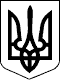 Указ 
Президента УкраїниПрезидент УкраїниП.ПОРОШЕНКОм. Київ 
14 жовтня 2014 року 
№ 806/2014